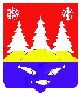 Муниципальное образование«ТОКСОВСКОЕ ГОРОДСКОЕ ПОСЕЛЕНИЕ»Всеволожского муниципального районаЛенинградской областиСОВЕТ ДЕПУТАТОВРЕШЕНИЕ08 декабря 2023 года									№ 52г.п. ТоксовоО внесении изменений в решение совета депутатовот 21 декабря 2022 года №71 «О бюджете муниципального образования «Токсовское городское поселение»Всеволожского муниципального района Ленинградской области на 2023 год и плановый период 2024, 2025 годы»В соответствии с Бюджетным кодексом РФ, Федеральным законом №131-ФЗ от 06.10.2003 «Об общих принципах организации местного самоуправления Российской Федерации», руководствуясь статьей 24 Устава муниципального образования «Токсовское городское поселение», решением совета депутатов от 08.12.2022 года № 55 «О бюджете муниципального образования Всеволожский муниципальный район Ленинградской области на 2023 год и плановый период 2024 и 2025 годов», совет депутатов муниципального образования «Токсовское городское поселение» Всеволожского муниципального района Ленинградской области принялРЕШЕНИЕ:Внести в решение совета депутатов муниципального образования «Токсовское городское поселение» Всеволожского муниципального района Ленинградской области от 21 декабря 2022 года №71 «О бюджете муниципального образования «Токсовское городское поселение» Всеволожского муниципального района Ленинградской области на 2023 год и плановый период 2024, 2025 годы» следующие изменения:1.1 Пункт 1 статьи 1 изложить в следующей редакции:«1. Утвердить основные характеристики бюджета муниципального образования «Токсовское городское поселение» на 2023 год:прогнозируемый общий объем доходов бюджета муниципального образования «Токсовское городское поселение» в сумме 177 433,2 тысяч рублей;общий объем расходов бюджета муниципального образования «Токсовское городское поселение» в сумме 179 085,2 тысяч рублей;прогнозируемый дефицит бюджета муниципального образования «Токсовское городское поселение» в сумме 1 652,0 тысяч рублей».1.2. Статью 2 изложить в следующей редакции:«Статья 2. Доходы бюджета муниципального образования «Токсовское городское поселение» на 2023 год и на плановый период 2024 и 2025 года1. Утвердить в пределах общего объема доходов бюджета муниципального образования «Токсовское городское поселение», утвержденного статьей 1 настоящего решения, прогнозируемые поступления доходов на 2023 год и прогнозируемые поступления доходов на плановый период 2024 и 2025 годов согласно Приложению №2 к настоящему Решению.2. Утвердить в пределах общего объема доходов бюджета муниципального образования «Токсовское городское поселение», утвержденного статьей 1 настоящего решения, безвозмездные поступления от бюджетов других уровней в бюджет муниципального образования «Токсовское городское поселение» на 2023 год в общей сумме 14 879,2 тысяч рублей и плановый период 2024 год в общей сумме 1 322,0 тысяч рублей и 2025 год в общей сумме 2 533,4 тысяч рублей согласно Приложению №3 к настоящему Решению.».1.3. Пункт 1,2,3,4 статьи 4 изложить в следующей редакции:«1. Утвердить в пределах общего объема расходов, утвержденного статьей 1 настоящего решения, распределение бюджетных ассигнований по целевым статьям (муниципальным программам и непрограммным направлениям деятельности), группам и подгруппам видов расходов классификации расходов бюджетов, а также по разделам и подразделам классификации расходов муниципального образования «Токсовское городское поселение» на 2023 год и плановый период 2024, 2025 годы согласно Приложению №4 к настоящему Решению.Утвердить ведомственную структуру расходов бюджета муниципального образования «Токсовское городское поселение» на 2023 год и плановый период 2024, 2025 годы согласно Приложению №6 к настоящему Решению.Утвердить распределение бюджетных ассигнований по разделам и подразделам классификации расходов бюджетов на 2023 год и плановый период 2024, 2025 годы согласно Приложению №7 к настоящему Решению.».Утвердить общий объем бюджетных ассигнований на исполнение публичных нормативных обязательств:На 2023 год в сумме – 2509,7 тыс.руб., на 2024 год в сумме – 2604,4 тыс. руб., на 2025 год в сумме – 2708,6 тыс. руб.».1.4. Пункт 2,3 статьи 5 читать в новой редакции:«2. Утвердить расходы на обеспечение деятельности совета депутатов муниципального образования «Токсовское городское поселение»:на 2023 год в сумме 8 048,8 тысяч рублей,на 2024 год в сумме 8 539,9 тысяч рублей,на 2025 год в сумме 8 845,6 тысяч рублей.»«3. Утвердить расходы на обеспечение деятельности администрации муниципального образования «Токсовское городское поселение»:на 2023 год в сумме 46 094,6 тысяч рублей, на 2024 год в сумме 48 173,2 тысяч рублей, на 2025 год в сумме 52 388,3 тысяч рублей.».2. Приложение № 2,3,4,6,7 к решению совета депутатов от 21 декабря 2022 года №71 «О бюджете муниципального образования «Токсовское городское поселение» Всеволожского муниципального района Ленинградской области на 2023 год и плановый период 2024, 2025 годы» читать в редакции Приложение № 1,2,3,4,5 к настоящему решению.3. Настоящее решение подлежит официальному опубликованию в газете «Вести Токсово», размещению на официальном сайте МО «Токсовское городское поселение» http://www.toksovo-lo.ru в сети Интернет и вступает в силу с момента официального опубликования.4. Настоящее решение направить в уполномоченный орган – орган исполнительной власти Ленинградской области, уполномоченный Правительством Ленинградской области на осуществление деятельности по организации и ведению регистра муниципальных нормативных правовых актов Ленинградской области, для внесения в федеральный регистр муниципальных нормативных правовых актов.5. Контроль за исполнением решения возложить на постоянную комиссию по экономическому развитию, инвестициям, бюджету, налогам и управлению муниципальным имуществом.Глава муниципального образования 				        Е.В. КиселеваПриложение №1                           к решению совета депутатов        МО «Токсовское городское поселение»от 08 декабря 2023 года № 52Приложение № 2                          к решению совета депутатов       МО «Токсовское городское поселение»                                                                от 21 декабря 2022 года №71ДОХОДЫбюджета МО «Токсовское городское поселение» Всеволожского муниципального района на 2023 год и плановый период 2024, 2025 годыПриложение №2                           к решению совета депутатов        МО «Токсовское городское поселение»от 08 декабря 2023 года № 52Приложение № 3                          к решению совета депутатов       МО «Токсовское городское поселение»                                                                от 21 декабря 2022 года №71Приложение №4к решению совета депутатовМО «Токсовское городское поселение»от 08 декабря 2023 № 52Приложение № 6к решению совета депутатовМО «Токсовское городское поселение» от 21 декабря 2022 года №71Ведомственная структура расходов бюджета муниципального образования «Токсовское городское поселение» на 2023 год и плановый период 2024, 2025 гг.Код бюджетной классификацииНаименованиеСумма(тысяч рублей)Сумма(тысяч рублей)Сумма(тысяч рублей)Код бюджетной классификацииНаименование2023год2024 год2025 год10100000000000000Налоги на прибыль, доходы33 293,333 232,733 545,010102000010000110- налог на доходы физических лиц33 293,333 232,733 545,010302000010000110-Акцизы по подакцизным товарам (продукции)3 947,43 588,13 640,210503000010000110Единый сельскохозяйственный налог7,148,764,910503000010000110Единый сельскохозяйственный налог7,148,764,910600000000000000Налоги на имущество60 545,856 476,157 082,410601030100000110Налог на имущество физических лиц, зачисляемый в бюджеты поселений1 896,31 429,21 600,310606000000000110Земельный налог58 649,555 046,955 482,1Итого налоговые доходыИтого налоговые доходы97 793,693 345,694 332,511100000000000000Доходы от использования имущества, находящегося в государственной и муниципальной собственности9 372,023 896,324 079,211105013130000120Доходы, получаемые в виде арендной платы за земельные участки, государственная собственность на которые не разграничена и которые расположены в границах городских поселений, а также средства от продажи права на заключение договоров аренды указанных земельных участков4 970,08 080,08 160,811105025130000120Доходы, получаемые в виде арендной платы, а также средства от продажи права на заключение договоров аренды за земли, находящиеся в собственности городских поселений (за исключением земельных участков муниципальных бюджетных и автономных учреждений)0,03 030,03 060,311105075130000120Доходы от сдачи в аренду имущества, составляющего казну городских поселений (за исключением земельных участков)566,92 168,62 170,311109045130000120Прочие поступления от использования имущества, находящегося в собственности городских поселений (за исключением имущества муниципальных бюджетных и автономных учреждений, а также имущества муниципальных унитарных предприятий, в том числе казенных)221,87 004,47 074,511109080130000120Плата, поступившая в рамках договора за предоставление права на размещение и эксплуатацию нестационарного торгового объекта, установку и эксплуатацию рекламных конструкций на землях или земельных участках, находящихся в собственности городских поселений, и на землях или земельных участках, государственная собственность на которые не разграничена3 613,33 613,33 613,311300000000000000Доходы от оказания платных услуг и компенсации затрат государства985,21 083,71 192,011301995130000130Прочие доходы от оказания платных услуг (работ) получателями средств бюджетов городских поселений985,21 083,71 192,011400000000000000Доходы от продажи материальных и нематериальных активов.51 123,218 786,018 976,811402053130000410Доходы от реализации иного имущества, находящегося в собственности городских поселений (за исключением имущества муниципальных бюджетных и автономных учреждений, а также имущества МУП, в том числе казенных), в части реализации основных средств по указанному имуществу7 538,00,00,011402058130000410Доходы от реализации недвижимого имущества бюджетных, автономных учреждений, находящегося в собственности городских поселений, в части реализации основных средств300,00,00,011406013130000430Доходы от продажи земельных участков, государственная собственность на которые не разграничена и которые расположены в границах городских поселений.31 751,011 110,011 221,311406025130000430Доходы от продажи земельных участков, находящихся в собственности городских поселений (за исключением земельных участков муниципальных бюджетных и автономных учреждений) 2 722,22 525,02 551,811406313130000430Плата за увеличение площади земельных участков, находящихся в частной собственности, в результате перераспределения таких земельных участков и земель (или) земельных участков, государственная собственность на которые не разграничена и которые расположены в границах городских поселений.8 812,05 151,05 203,711700000000000000Прочие неналоговые доходы3 280,00,00,011705050130000180Прочие неналоговые доходов бюджетов городских поселений3 280,00,00,0Итого неналоговые доходыИтого неналоговые доходы64 760,443 766,044 248,0Всего налоговые и неналоговые доходыВсего налоговые и неналоговые доходы162 554,0137 111,6138 580,520000000000000000Безвозмездные поступления14 879,21 322,02 533,420200000000000000Безвозмездные поступления от других бюджетов бюджетной системы Российской Федерации 14 879,21 322,02 533,420220000000000000Субсидии бюджетам бюджетной системы Российской Федерации (межбюджетные субсидии)7 919,3990,02 190,020230000000000000Субвенции бюджетам бюджетной системы Российской Федерации318,1332,0343,420240000000000000Иные межбюджетные трансферты6 641,80,00,0Всего доходовВсего доходов177 433,2138 433,6141 113,9БЕЗВОЗМЕЗДНЫЕ ПОСТУПЛЕНИЯБЕЗВОЗМЕЗДНЫЕ ПОСТУПЛЕНИЯБЕЗВОЗМЕЗДНЫЕ ПОСТУПЛЕНИЯБЕЗВОЗМЕЗДНЫЕ ПОСТУПЛЕНИЯБЕЗВОЗМЕЗДНЫЕ ПОСТУПЛЕНИЯБЕЗВОЗМЕЗДНЫЕ ПОСТУПЛЕНИЯБЕЗВОЗМЕЗДНЫЕ ПОСТУПЛЕНИЯБЕЗВОЗМЕЗДНЫЕ ПОСТУПЛЕНИЯот бюджетов других уровней в бюджет МО «Токсовское городское поселение» на 2023 год и плановый период 2024, 2025 годыот бюджетов других уровней в бюджет МО «Токсовское городское поселение» на 2023 год и плановый период 2024, 2025 годыот бюджетов других уровней в бюджет МО «Токсовское городское поселение» на 2023 год и плановый период 2024, 2025 годыот бюджетов других уровней в бюджет МО «Токсовское городское поселение» на 2023 год и плановый период 2024, 2025 годыот бюджетов других уровней в бюджет МО «Токсовское городское поселение» на 2023 год и плановый период 2024, 2025 годыот бюджетов других уровней в бюджет МО «Токсовское городское поселение» на 2023 год и плановый период 2024, 2025 годыот бюджетов других уровней в бюджет МО «Токсовское городское поселение» на 2023 год и плановый период 2024, 2025 годыот бюджетов других уровней в бюджет МО «Токсовское городское поселение» на 2023 год и плановый период 2024, 2025 годыКод бюджетной классификацииКод бюджетной классификацииИсточники доходовИсточники доходовСумма (тысяч рублей)Сумма (тысяч рублей)Сумма (тысяч рублей)Сумма (тысяч рублей)Сумма (тысяч рублей)Сумма (тысяч рублей)Код бюджетной классификацииКод бюджетной классификацииИсточники доходовИсточники доходов2023 год2024 год2024 год2025 год2025 год2025 год11223445552020000000000000020200000000000000Безвозмездные поступления от других бюджетов бюджетной системы Российской Федерации Безвозмездные поступления от других бюджетов бюджетной системы Российской Федерации 14 879,21 322,01 322,02 533,42 533,42 533,42022000000000000020220000000000000Субсидии бюджетам бюджетной системы Российской Федерации (межбюджетные субсидии)Субсидии бюджетам бюджетной системы Российской Федерации (межбюджетные субсидии)7 919,3990,0990,02 190,02 190,02 190,02022999913000015020229999130000150Прочие субсидии бюджетам городских поселений (Борщевик)Прочие субсидии бюджетам городских поселений (Борщевик)134,3690,4690,4194,5194,5194,52022999913000015020229999130000150Субсидии на реализацию областного закона от 15.01.2018. № 3-оз «О содействии участию населения в осуществлении МСУ в иных формах на территориях административных центров и городских поселений муниципальных образований Ленинградской областиСубсидии на реализацию областного закона от 15.01.2018. № 3-оз «О содействии участию населения в осуществлении МСУ в иных формах на территориях административных центров и городских поселений муниципальных образований Ленинградской области1 050,40,00,00,00,00,02022999913000015020229999130000150Прочие субсидии бюджетам городских поселений (ДЕПУТАТСКИЕ)Прочие субсидии бюджетам городских поселений (ДЕПУТАТСКИЕ)5 500,00,00,00,00,00,02022999913000015020229999130000150Прочие субсидии бюджетам городских поселений (на обеспечение стимулирующих выплат работникам муниципальных учреждений культуры)Прочие субсидии бюджетам городских поселений (на обеспечение стимулирующих выплат работникам муниципальных учреждений культуры)705,3299,6299,6299,6299,6299,62022999913000015020229999130000150Субсидии на реализацию областного закона № 147-оз от 28.12.2018 г. «О старостах сельских населенных пунктов Ленинградской области и содействии участию населения в осуществлении МСУ в иных формах на частях территорий муниципальных образований Ленинградской областиСубсидии на реализацию областного закона № 147-оз от 28.12.2018 г. «О старостах сельских населенных пунктов Ленинградской области и содействии участию населения в осуществлении МСУ в иных формах на частях территорий муниципальных образований Ленинградской области529,30,00,00,00,00,02022999913000015020229999130000150Прочие субсидии бюджетам городских поселений. Субсидии на мероприятия по созданию мест (площадок) накопления твердых коммунальных отходов (площадка ТКО)Прочие субсидии бюджетам городских поселений. Субсидии на мероприятия по созданию мест (площадок) накопления твердых коммунальных отходов (площадка ТКО)0,00,00,01 695,91 695,91 695,92023000000000000020230000000000000Субвенции бюджетам бюджетной системы Российской ФедерацииСубвенции бюджетам бюджетной системы Российской Федерации318,1332,0332,0343,4343,4343,42023002413000015020230024130000150Субвенции бюджетам городских поселений на выполнение передаваемых полномочий субъектов Российской ФедерацииСубвенции бюджетам городских поселений на выполнение передаваемых полномочий субъектов Российской Федерации3,53,53,53,53,53,52023511813000015020235118130000150Субвенция бюджетам поселений на осуществление первичного воинского учета на территориях, где отсутствуют военные комиссариатыСубвенция бюджетам поселений на осуществление первичного воинского учета на территориях, где отсутствуют военные комиссариаты314,6328,5328,5339,9339,9339,92024000000000000020240000000000000Иные межбюджетные трансфертыИные межбюджетные трансферты6 641,80,00,00,00,00,02024999913000015020249999130000150Прочие межбюджетные трансферты, передаваемые бюджетам городских поселенийПрочие межбюджетные трансферты, передаваемые бюджетам городских поселений6 641,80,00,00,00,00,0Приложение №3Приложение №3Приложение №3Приложение №3Приложение №3Приложение №3Приложение №3Приложение №3Приложение №3к решению совета депутатов МО «Токсовское городское поселение»                                                             от 08 декабря 2023 № 52Приложение № 4                          к решению совета депутатов       МО «Токсовское городское поселение»                                                                от 21 декабря 2022 года №71Распределение бюджетных ассигнований по целевым статьям (муниципальным программам и непрограммным направлениям деятельности), группам и подгруппам видов расходов классификации расходов бюджетов, а также по разделам и подразделам классификации расходов муниципального образования «Токсовское городское поселение» на 2023 год и плановый период 2024, 2025 годы к решению совета депутатов МО «Токсовское городское поселение»                                                             от 08 декабря 2023 № 52Приложение № 4                          к решению совета депутатов       МО «Токсовское городское поселение»                                                                от 21 декабря 2022 года №71Распределение бюджетных ассигнований по целевым статьям (муниципальным программам и непрограммным направлениям деятельности), группам и подгруппам видов расходов классификации расходов бюджетов, а также по разделам и подразделам классификации расходов муниципального образования «Токсовское городское поселение» на 2023 год и плановый период 2024, 2025 годы к решению совета депутатов МО «Токсовское городское поселение»                                                             от 08 декабря 2023 № 52Приложение № 4                          к решению совета депутатов       МО «Токсовское городское поселение»                                                                от 21 декабря 2022 года №71Распределение бюджетных ассигнований по целевым статьям (муниципальным программам и непрограммным направлениям деятельности), группам и подгруппам видов расходов классификации расходов бюджетов, а также по разделам и подразделам классификации расходов муниципального образования «Токсовское городское поселение» на 2023 год и плановый период 2024, 2025 годы к решению совета депутатов МО «Токсовское городское поселение»                                                             от 08 декабря 2023 № 52Приложение № 4                          к решению совета депутатов       МО «Токсовское городское поселение»                                                                от 21 декабря 2022 года №71Распределение бюджетных ассигнований по целевым статьям (муниципальным программам и непрограммным направлениям деятельности), группам и подгруппам видов расходов классификации расходов бюджетов, а также по разделам и подразделам классификации расходов муниципального образования «Токсовское городское поселение» на 2023 год и плановый период 2024, 2025 годы к решению совета депутатов МО «Токсовское городское поселение»                                                             от 08 декабря 2023 № 52Приложение № 4                          к решению совета депутатов       МО «Токсовское городское поселение»                                                                от 21 декабря 2022 года №71Распределение бюджетных ассигнований по целевым статьям (муниципальным программам и непрограммным направлениям деятельности), группам и подгруппам видов расходов классификации расходов бюджетов, а также по разделам и подразделам классификации расходов муниципального образования «Токсовское городское поселение» на 2023 год и плановый период 2024, 2025 годы к решению совета депутатов МО «Токсовское городское поселение»                                                             от 08 декабря 2023 № 52Приложение № 4                          к решению совета депутатов       МО «Токсовское городское поселение»                                                                от 21 декабря 2022 года №71Распределение бюджетных ассигнований по целевым статьям (муниципальным программам и непрограммным направлениям деятельности), группам и подгруппам видов расходов классификации расходов бюджетов, а также по разделам и подразделам классификации расходов муниципального образования «Токсовское городское поселение» на 2023 год и плановый период 2024, 2025 годы к решению совета депутатов МО «Токсовское городское поселение»                                                             от 08 декабря 2023 № 52Приложение № 4                          к решению совета депутатов       МО «Токсовское городское поселение»                                                                от 21 декабря 2022 года №71Распределение бюджетных ассигнований по целевым статьям (муниципальным программам и непрограммным направлениям деятельности), группам и подгруппам видов расходов классификации расходов бюджетов, а также по разделам и подразделам классификации расходов муниципального образования «Токсовское городское поселение» на 2023 год и плановый период 2024, 2025 годы к решению совета депутатов МО «Токсовское городское поселение»                                                             от 08 декабря 2023 № 52Приложение № 4                          к решению совета депутатов       МО «Токсовское городское поселение»                                                                от 21 декабря 2022 года №71Распределение бюджетных ассигнований по целевым статьям (муниципальным программам и непрограммным направлениям деятельности), группам и подгруппам видов расходов классификации расходов бюджетов, а также по разделам и подразделам классификации расходов муниципального образования «Токсовское городское поселение» на 2023 год и плановый период 2024, 2025 годы к решению совета депутатов МО «Токсовское городское поселение»                                                             от 08 декабря 2023 № 52Приложение № 4                          к решению совета депутатов       МО «Токсовское городское поселение»                                                                от 21 декабря 2022 года №71Распределение бюджетных ассигнований по целевым статьям (муниципальным программам и непрограммным направлениям деятельности), группам и подгруппам видов расходов классификации расходов бюджетов, а также по разделам и подразделам классификации расходов муниципального образования «Токсовское городское поселение» на 2023 год и плановый период 2024, 2025 годы НаименованиеНаименованиекод целевой статьикод вида расходакод подразделаСумма (тысяч рублей)Сумма (тысяч рублей)Сумма (тысяч рублей)Сумма (тысяч рублей)Сумма (тысяч рублей)НаименованиеНаименованиекод целевой статьикод вида расходакод подраздела2023 год2023 год2024 год2024 год2025 годПрограммыПрограммы61 595.547 628,747 628,745 996,745 996,7Муниципальная программа «Противодействие экстремизму и профилактика терроризма на территории муниципального образования «Токсовское городское поселение» Всеволожского муниципального района Ленинградской области» Муниципальная программа «Противодействие экстремизму и профилактика терроризма на территории муниципального образования «Токсовское городское поселение» Всеволожского муниципального района Ленинградской области» 0100000000259,00,00,0160,0160,0Комплекс процессных мероприятийКомплекс процессных мероприятий0140000000259,00,00,0160,0160,0Основные мероприятия по противодействию экстремизму и профилактика терроризма на территории МО «Токсовское городское поселение» Основные мероприятия по противодействию экстремизму и профилактика терроризма на территории МО «Токсовское городское поселение» 0140100000259,00,00,0160,0160,0Противодействие экстремизму и профилактика терроризма Противодействие экстремизму и профилактика терроризма 0140100010259,00,00,0160,0160,0Закупка товаров, работ и услуг для обеспечения государственных (муниципальных) нуждЗакупка товаров, работ и услуг для обеспечения государственных (муниципальных) нужд0140100010200259,00,00,0160,0160,0Другие вопросы в области национальной безопасности и правоохранительной деятельностиДругие вопросы в области национальной безопасности и правоохранительной деятельности01401000102000314259,00,00,0160,0160,0Муниципальная программа «Обеспечение первичных мер пожарной безопасности в границах муниципального образования «Токсовское городское поселение» Всеволожского муниципального района Ленинградской области»Муниципальная программа «Обеспечение первичных мер пожарной безопасности в границах муниципального образования «Токсовское городское поселение» Всеволожского муниципального района Ленинградской области»0200000000774,043,643,6137,6137,6Комплекс процессных мероприятийКомплекс процессных мероприятий0240000000774,043,643,6137,6137,6Основные мероприятия по обеспечению первичных мер пожарной безопасности в границах МО «Токсовское городское поселение» Основные мероприятия по обеспечению первичных мер пожарной безопасности в границах МО «Токсовское городское поселение» 0240100000774,043,643,6137,6137,6Мероприятия по предупреждению пожаров и гибели людейМероприятия по предупреждению пожаров и гибели людей0240100010774,043,643,6137,6137,6Закупка товаров, работ и услуг для обеспечения государственных (муниципальных) нуждЗакупка товаров, работ и услуг для обеспечения государственных (муниципальных) нужд0240100010200774,043,643,6137,6137,6Обеспечение пожарной безопасностиОбеспечение пожарной безопасности02401000102000310774,043,643,6137,6137,6Муниципальная программа «Обеспечение безопасности на территории муниципального образования «Токсовское городское поселение» Всеволожского муниципального района Ленинградской области»Муниципальная программа «Обеспечение безопасности на территории муниципального образования «Токсовское городское поселение» Всеволожского муниципального района Ленинградской области»03000000001 436,2994,0994,0900,0900,0Комплекс процессных мероприятийКомплекс процессных мероприятий03400000001 436,2994,0994,0900,0900,0Основные мероприятия по обеспечению безопасности на территории МО «Токсовское городское поселение» Основные мероприятия по обеспечению безопасности на территории МО «Токсовское городское поселение» 03401000001 436,2994,0994,0900,0900,0Мероприятия по повышению уровня общественной безопасностиМероприятия по повышению уровня общественной безопасности03401000201 436,2994,0994,0900,0900,0Закупка товаров, работ и услуг для обеспечения государственных (муниципальных) нуждЗакупка товаров, работ и услуг для обеспечения государственных (муниципальных) нужд03401000202001 436,2994,0994,0900,0900,0Другие вопросы в области национальной безопасности и правоохранительной деятельностиДругие вопросы в области национальной безопасности и правоохранительной деятельности034010002020003141 436,2994,0994,0900,0900,0Муниципальная программа «Управление муниципальным имуществом муниципального образования «Токсовское городское поселение» Всеволожского муниципального района Ленинградской области»Муниципальная программа «Управление муниципальным имуществом муниципального образования «Токсовское городское поселение» Всеволожского муниципального района Ленинградской области»04000000007 820,62 371,02 371,00,00,0Комплекс процессных мероприятийКомплекс процессных мероприятий04400000007 820,62 371,02 371,00,00,0Основные мероприятия по управлению муниципальным имуществом МО "Токсовское городское поселение"Основные мероприятия по управлению муниципальным имуществом МО "Токсовское городское поселение"04401000007 820,62 371,02 371,00,00,0Обеспечение достоверности и актуализация сведений реестра имущества, принадлежащего на праве собственности МООбеспечение достоверности и актуализация сведений реестра имущества, принадлежащего на праве собственности МО0440100010317,00,00,00,00,0Закупка товаров, работ и услуг для обеспечения государственных (муниципальных) нуждЗакупка товаров, работ и услуг для обеспечения государственных (муниципальных) нужд0440100010200317,00,00,00,00,0Другие вопросы в области национальной экономикиДругие вопросы в области национальной экономики04401000102000412317,00,00,00,00,0Мероприятия в области строительства, архитектуры и градостроительстваМероприятия в области строительства, архитектуры и градостроительства04401000200,00,00,00,00,0Закупка товаров, работ и услуг для обеспечения государственных (муниципальных) нуждЗакупка товаров, работ и услуг для обеспечения государственных (муниципальных) нужд04401000202000,00,00,00,00,0Другие вопросы в области национальной экономикиДругие вопросы в области национальной экономики044010002020004120,00,00,00,00,0Расходы по содержанию имущества казныРасходы по содержанию имущества казны04401000304 806,52 371,02 371,00,00,0Закупка товаров, работ и услуг для обеспечения государственных (муниципальных) нуждЗакупка товаров, работ и услуг для обеспечения государственных (муниципальных) нужд04401000302004 806,52 371,02 371,00,00,0Другие вопросы в области национальной экономикиДругие вопросы в области национальной экономики044010003020004124 806,52 371,02 371,00,00,0Мероприятия по землеустройству и землепользованиюМероприятия по землеустройству и землепользованию04401000402 697,10,00,00,00,0Закупка товаров, работ и услуг для обеспечения государственных (муниципальных) нуждЗакупка товаров, работ и услуг для обеспечения государственных (муниципальных) нужд04401000402002 697,10,00,00,00,0Другие вопросы в области национальной экономикиДругие вопросы в области национальной экономики044010004020004122 697,10,00,00,00,0Муниципальная программа «Ремонт дорожного покрытия улиц муниципального образования «Токсовское городское поселение» Всеволожского муниципального района Ленинградской области»Муниципальная программа «Ремонт дорожного покрытия улиц муниципального образования «Токсовское городское поселение» Всеволожского муниципального района Ленинградской области»06000000004 300,03 654,83 654,83 729,13 729,1Комплекс процессных мероприятийКомплекс процессных мероприятий06400000004 300,03 654,83 654,83 729,13 729,1Основные мероприятия по ремонту дорожного покрытия улиц МО «Токсовское городское поселение»Основные мероприятия по ремонту дорожного покрытия улиц МО «Токсовское городское поселение»06401000004 300,03 654,83 654,83 729,13 729,1Мероприятия по приведению уличной дорожной сети, включая проезды к дворовым территориям и дворовые территории многоквартирных домов в соответствии с требованиями норм и технических регламентовМероприятия по приведению уличной дорожной сети, включая проезды к дворовым территориям и дворовые территории многоквартирных домов в соответствии с требованиями норм и технических регламентов06401000104 300,03 654,83 654,83 729,13 729,1Закупка товаров, работ и услуг для обеспечения государственных (муниципальных) нуждЗакупка товаров, работ и услуг для обеспечения государственных (муниципальных) нужд06401000102004 300,03 654,83 654,83 729,13 729,1Дорожное хозяйство (Дорожные фонды)Дорожное хозяйство (Дорожные фонды)064010001020004094 300,03 654,83 654,83 729,13 729,1Муниципальная программа "Профилактика незаконного потребления наркотических и психотропных веществ, наркомании на территории муниципального образования "Токсовское городское поселение" Всеволожского муниципального района Ленинградской области"Муниципальная программа "Профилактика незаконного потребления наркотических и психотропных веществ, наркомании на территории муниципального образования "Токсовское городское поселение" Всеволожского муниципального района Ленинградской области"07000000005,010,010,010,010,0Комплекс процессных мероприятийКомплекс процессных мероприятий07400000005,010,010,010,010,0Основные мероприятия по профилактике незаконного потребления наркотических и психотропных веществ, наркомании на территории МО "Токсовское городское поселение" Основные мероприятия по профилактике незаконного потребления наркотических и психотропных веществ, наркомании на территории МО "Токсовское городское поселение" 07401000005,010,010,010,010,0Организация и проведение мероприятий для населенияОрганизация и проведение мероприятий для населения07401000105,010,010,010,010,0Закупка товаров, работ и услуг для обеспечения государственных (муниципальных) нуждЗакупка товаров, работ и услуг для обеспечения государственных (муниципальных) нужд07401000102005,010,010,010,010,0Другие вопросы в области национальной безопасности и правоохранительной деятельностиДругие вопросы в области национальной безопасности и правоохранительной деятельности074010001020003145,010,010,010,010,0Муниципальная программа «Модернизация системы уличного освещения на территории муниципального образования "Токсовское городское поселение" Всеволожского муниципального района Ленинградской области»Муниципальная программа «Модернизация системы уличного освещения на территории муниципального образования "Токсовское городское поселение" Всеволожского муниципального района Ленинградской области»09000000003 043,53 637,83 637,80,00,0Комплекс процессных мероприятийКомплекс процессных мероприятий09400000003 043,53 637,83 637,80,00,0Основные мероприятия по модернизации системы уличного освещения на территории МО "Токсовское городское поселение"Основные мероприятия по модернизации системы уличного освещения на территории МО "Токсовское городское поселение"09401000003 043,53 637,83 637,80,00,0Уменьшение расходов за потребляемую электроэнергиюУменьшение расходов за потребляемую электроэнергию09401000100,00,00,00,00,0Закупка товаров, работ и услуг для обеспечения государственных (муниципальных) нуждЗакупка товаров, работ и услуг для обеспечения государственных (муниципальных) нужд09401000102000,00,00,00,00,0БлагоустройствоБлагоустройство094010001020005030,00,00,00,00,0Эффективная эксплуатация объектов уличного освещенияЭффективная эксплуатация объектов уличного освещения09401000203 043,53 637,83 637,80,00,0Закупка товаров, работ и услуг для обеспечения государственных (муниципальных) нуждЗакупка товаров, работ и услуг для обеспечения государственных (муниципальных) нужд09401000202003 043,53 637,83 637,80,00,0БлагоустройствоБлагоустройство094010002020005033 043,53 637,83 637,80,00,0Муниципальная программа «Развитие сферы культуры, спорта и молодежной политики на территории муниципального образования "Токсовское городское поселение" Всеволожского муниципального района Ленинградской области»Муниципальная программа «Развитие сферы культуры, спорта и молодежной политики на территории муниципального образования "Токсовское городское поселение" Всеволожского муниципального района Ленинградской области»100000000029 916,934 907,134 907,137 759,837 759,8Комплекс процессных мероприятийКомплекс процессных мероприятий104000000029 916,934 907,134 907,137 759,837 759,8Комплекс процессных мероприятий, направленных на развитие молодежной политики на территории МО «Токсовское городское поселение»Комплекс процессных мероприятий, направленных на развитие молодежной политики на территории МО «Токсовское городское поселение»1040100000543,6824,4824,4906,9906,9Развитие патриотизма, гражданственности, моральных, этических качеств молодежиРазвитие патриотизма, гражданственности, моральных, этических качеств молодежи1040100010543,6824,4824,4906,9906,9Расходы на выплаты персоналу в целях обеспечения выполнения функций государственными (муниципальными) органами, казенными учреждениями, органами управления государственными внебюджетными фондамиРасходы на выплаты персоналу в целях обеспечения выполнения функций государственными (муниципальными) органами, казенными учреждениями, органами управления государственными внебюджетными фондами1040100010100243,2267,6267,6294,3294,3Молодежная политика и оздоровление детейМолодежная политика и оздоровление детей10401000101000707243,2267,6267,6294,3294,3Закупка товаров, работ и услуг для обеспечения государственных (муниципальных) нуждЗакупка товаров, работ и услуг для обеспечения государственных (муниципальных) нужд1040100010200300,4556,8556,8612,6612,6Молодежная политика и оздоровление детейМолодежная политика и оздоровление детей10401000102000707300,4556,8556,8612,6612,6Комплекс процессных мероприятий "Обеспечение деятельности в системе управления сферой культуры" в МО "Токсовское городское поселение"Комплекс процессных мероприятий "Обеспечение деятельности в системе управления сферой культуры" в МО "Токсовское городское поселение"104020000028 343,233 048,633 048,635 715,435 715,4Совершенствование системы проведения культурно-досуговых мероприятийСовершенствование системы проведения культурно-досуговых мероприятий104020001026 903,832 437,232 437,235 104,035 104,0Расходы на выплаты персоналу в целях обеспечения выполнения функций государственными (муниципальными) органами, казенными учреждениями, органами управления государственными внебюджетными фондамиРасходы на выплаты персоналу в целях обеспечения выполнения функций государственными (муниципальными) органами, казенными учреждениями, органами управления государственными внебюджетными фондами104020001010019 790,123 112,523 112,524 869,924 869,9КультураКультура1040200010100080119 790,123 112,523 112,524 869,924 869,9Закупка товаров, работ и услуг для обеспечения государственных (муниципальных) нуждЗакупка товаров, работ и услуг для обеспечения государственных (муниципальных) нужд10402000102007 113,79 315,99 315,910 224,410 224,4КультураКультура104020001020008017 113,79 315,99 315,910 224,410 224,4Иные бюджетные ассигнованияИные бюджетные ассигнования10402000108000,08,88,89,79,7КультураКультура104020001080008010,08,88,89,79,7Основное мероприятие обеспечение выплат стимулирующего характераОсновное мероприятие обеспечение выплат стимулирующего характера10402S00001 439,4611,4611,4611,4611,4Обеспечение выплат стимулирующего характера работникам муниципальных учреждений культурыОбеспечение выплат стимулирующего характера работникам муниципальных учреждений культуры10402S03601 439,4611,4611,4611,4611,4Расходы на выплаты персоналу в целях обеспечения выполнения функций государственными (муниципальными) органами, казенными учреждениями, органами управления государственными внебюджетными фондамиРасходы на выплаты персоналу в целях обеспечения выполнения функций государственными (муниципальными) органами, казенными учреждениями, органами управления государственными внебюджетными фондами10402S03601001 439,4611,4611,4611,4611,4КультураКультура10402S036010008011 439,4611,4611,4611,4611,4Комплекс процессных мероприятий, направленных на развитие физической культуры и спорта на территории МО «Токсовское городское поселение»Комплекс процессных мероприятий, направленных на развитие физической культуры и спорта на территории МО «Токсовское городское поселение»10403000001 030,11 034,11 034,11 137,51 137,5Проведение мероприятий, обеспечивающих возможность для жителей поселка вести здоровый образ жизни, систематически заниматься физической культурой и спортомПроведение мероприятий, обеспечивающих возможность для жителей поселка вести здоровый образ жизни, систематически заниматься физической культурой и спортом10403000101 030,11 034,11 034,11 137,51 137,5Закупка товаров, работ и услуг для обеспечения государственных (муниципальных) нуждЗакупка товаров, работ и услуг для обеспечения государственных (муниципальных) нужд10403000102001 030,11 034,11 034,11 137,51 137,5Физическая культура и спортФизическая культура и спорт104030001020011051 030,11 034,11 034,11 137,51 137,5Муниципальная программа «Экологическое развитие муниципального образования «Токсовское городское поселение» Всеволожского муниципального района Ленинградской области»Муниципальная программа «Экологическое развитие муниципального образования «Токсовское городское поселение» Всеволожского муниципального района Ленинградской области»11000000001 559,90,00,02 155,72 155,7Комплекс процессных мероприятийКомплекс процессных мероприятий11400000001 559,90,00,02 155,72 155,7Комплекс процессных мероприятий по территориальной охране природыКомплекс процессных мероприятий по территориальной охране природы11401000001 559,90,00,00,00,0Проведение мероприятий по сохранению природных систем и окружающей средыПроведение мероприятий по сохранению природных систем и окружающей среды1140100020560,00,00,00,00,0Закупка товаров, работ и услуг для обеспечения государственных (муниципальных) нуждЗакупка товаров, работ и услуг для обеспечения государственных (муниципальных) нужд1140100020200560,00,00,00,00,0Другие вопросы в области охраны окружающей средыДругие вопросы в области охраны окружающей среды11401000202000605560,00,00,00,00,0Проведение мероприятий по ликвидации несанкционированных мест размещения отходов производства и потребления на территории Всеволожского района Ленинградской областиПроведение мероприятий по ликвидации несанкционированных мест размещения отходов производства и потребления на территории Всеволожского района Ленинградской области1140100030999,90,00,00,00,0Закупка товаров, работ и услуг для обеспечения государственных (муниципальных) нуждЗакупка товаров, работ и услуг для обеспечения государственных (муниципальных) нужд1140100030200999,90,00,00,00,0Другие вопросы в области охраны окружающей средыДругие вопросы в области охраны окружающей среды11401000302000605999,90,00,00,00,0Мероприятия, направленные на достижение цели федерального проекта «Комплексная система обращения с твердыми коммунальными отходами»Мероприятия, направленные на достижение цели федерального проекта «Комплексная система обращения с твердыми коммунальными отходами»11403000000,00,00,02 155,72 155,7Мероприятия по созданию мест (площадок) накопления твердых коммунальных отходовМероприятия по созданию мест (площадок) накопления твердых коммунальных отходов11403S47900,00,00,02 155,72 155,7Закупка товаров, работ и услуг для обеспечения государственных (муниципальных) нуждЗакупка товаров, работ и услуг для обеспечения государственных (муниципальных) нужд11403S47902000,00,00,02 155,72 155,7Другие вопросы в области охраны окружающей средыДругие вопросы в области охраны окружающей среды11403S479020006050,00,00,02 155,72 155,7Муниципальная программа "Развитие системы теплоснабжения на территории муниципального образования "Токсовское городское поселение" Всеволожского муниципального района Ленинградской области"Муниципальная программа "Развитие системы теплоснабжения на территории муниципального образования "Токсовское городское поселение" Всеволожского муниципального района Ленинградской области"12000000001 102,90,00,00,00,0Основные мероприятия по развитию системы теплоснабжения, энергосбережения и повышению энергетической эффективности в сфере теплоснабжения на территории МО "Токсовское городское поселение"Основные мероприятия по развитию системы теплоснабжения, энергосбережения и повышению энергетической эффективности в сфере теплоснабжения на территории МО "Токсовское городское поселение"12401000001 102,90,00,00,00,0Развитие системы теплоснабжения на территории МО "Токсовское городское поселение"Развитие системы теплоснабжения на территории МО "Токсовское городское поселение"12401000101 102,90,00,00,00,0Закупка товаров, работ и услуг для обеспечения государственных (муниципальных) нуждЗакупка товаров, работ и услуг для обеспечения государственных (муниципальных) нужд12401000102001 102,90,00,00,00,0Коммунальное хозяйствоКоммунальное хозяйство124010001020005021 102,90,00,00,00,0Муниципальная программа "Развитие части территорий муниципального образования "Токсовское городское поселение" Всеволожского муниципального района Ленинградской области" Муниципальная программа "Развитие части территорий муниципального образования "Токсовское городское поселение" Всеволожского муниципального района Ленинградской области" 13000000006 459,50,00,00,00,0Комплекс процессных мероприятийКомплекс процессных мероприятий13400000006 459,50,00,00,00,0Основные мероприятия «Развитие территории МО "Токсовское городское поселение"Основные мероприятия «Развитие территории МО "Токсовское городское поселение"13401000006 459,50,00,00,00,0Мероприятия на реализацию областного закона от 28.12.2018 № 147-оз "О старостах сельских населенных пунктов Ленинградской области и содействии участию населения в осуществлении местного самоуправления в иных формах на частях территорий муниципальных образований Ленинградской области"Мероприятия на реализацию областного закона от 28.12.2018 № 147-оз "О старостах сельских населенных пунктов Ленинградской области и содействии участию населения в осуществлении местного самоуправления в иных формах на частях территорий муниципальных образований Ленинградской области"13401S4770670,00,00,00,00,0Закупка товаров, работ и услуг для обеспечения государственных (муниципальных) нуждЗакупка товаров, работ и услуг для обеспечения государственных (муниципальных) нужд13401S4770200670,00,00,00,00,0БлагоустройствоБлагоустройство13401S47702000503670,00,00,00,00,0Мероприятия на поддержку развития общественной инфраструктуры муниципального значенияМероприятия на поддержку развития общественной инфраструктуры муниципального значения13401S48405 789,50,00,00,00,0Закупка товаров, работ и услуг для обеспечения государственных (муниципальных) нуждЗакупка товаров, работ и услуг для обеспечения государственных (муниципальных) нужд13401S48402005 789,50,00,00,00,0БлагоустройствоБлагоустройство13401S484020005033 684,20,00,00,00,0Дорожное хозяйство (дорожные фонды)Дорожное хозяйство (дорожные фонды)13401S484020004092 105,30,00,00,00,0Муниципальная программа «Защита населения от чрезвычайных ситуаций и снижение рисков их возникновения на территории муниципального образования «Токсовское городское поселение" Всеволожского муниципального района Ленинградской областиМуниципальная программа «Защита населения от чрезвычайных ситуаций и снижение рисков их возникновения на территории муниципального образования «Токсовское городское поселение" Всеволожского муниципального района Ленинградской области1500000000817,6980,0980,0820,0820,0Комплекс процессных мероприятийКомплекс процессных мероприятий1540000000817,6980,0980,0820,0820,0Основные мероприятия «Защита населения от чрезвычайных ситуаций на территории МО «Токсовское городское поселение"Основные мероприятия «Защита населения от чрезвычайных ситуаций на территории МО «Токсовское городское поселение"1540100000817,6980,0980,0820,0820,0Мероприятия по защите населения и территорий от чрезвычайных ситуацийМероприятия по защите населения и территорий от чрезвычайных ситуаций1540100010817,6980,0980,0820,0820,0Закупка товаров, работ и услуг для обеспечения государственных (муниципальных) нуждЗакупка товаров, работ и услуг для обеспечения государственных (муниципальных) нужд1540100010200817,6980,0980,0820,0820,0Защита населения и территории от чрезвычайных ситуаций природного и техногенного характера, гражданская оборонаЗащита населения и территории от чрезвычайных ситуаций природного и техногенного характера, гражданская оборона15401000102000309817,6980,0980,0820,0820,0Муниципальная программа "Устойчивое общественное развитие на территории административного центра муниципального образования «Токсовское городское поселение" Всеволожского муниципального района Ленинградской области»Муниципальная программа "Устойчивое общественное развитие на территории административного центра муниципального образования «Токсовское городское поселение" Всеволожского муниципального района Ленинградской области»16000000003 833,50,00,00,00,0Комплекс процессных мероприятийКомплекс процессных мероприятий16400000003 833,50,00,00,00,0Основные мероприятия по устойчивому общественному развитию в МО "Токсовское городское поселение"Основные мероприятия по устойчивому общественному развитию в МО "Токсовское городское поселение"16401000003 833,50,00,00,00,0Комплекс процессных мероприятий по устойчивому общественному развитию в МО "Токсовское городское поселение"Комплекс процессных мероприятий по устойчивому общественному развитию в МО "Токсовское городское поселение"16401000102 503,90,00,00,00,0Закупка товаров, работ и услуг для обеспечения государственных (муниципальных) нуждЗакупка товаров, работ и услуг для обеспечения государственных (муниципальных) нужд16401000102002 503,90,00,00,00,0БлагоустройствоБлагоустройство164010001020005032 503,90,00,00,00,0Мероприятия на реализацию областного закона от 15 января 2018 года №3 "О содействии участию населения в осуществлении местного самоуправления в иных формах на территориях административных центров и городских поселков муниципальных образований Ленинградской области"Мероприятия на реализацию областного закона от 15 января 2018 года №3 "О содействии участию населения в осуществлении местного самоуправления в иных формах на территориях административных центров и городских поселков муниципальных образований Ленинградской области"16401S46601 329,60,00,00,00,0Закупка товаров, работ и услуг для обеспечения государственных (муниципальных) нуждЗакупка товаров, работ и услуг для обеспечения государственных (муниципальных) нужд16401S46602001 329,60,00,00,00,0БлагоустройствоБлагоустройство16401S466020005031 329,60,00,00,00,0Муниципальная программа "Развитие и поддержка малого и среднего предпринимательства на территории муниципального образования «Токсовское городское поселение" Всеволожского муниципального района Ленинградской области»Муниципальная программа "Развитие и поддержка малого и среднего предпринимательства на территории муниципального образования «Токсовское городское поселение" Всеволожского муниципального района Ленинградской области»170000000050,00,00,00,00,0Комплекс процессных мероприятийКомплекс процессных мероприятий174000000050,00,00,00,00,0Основное мероприятие "Обеспечение информационной, консультационной, организационно-методической поддержки малого и среднего предпринимательства"Основное мероприятие "Обеспечение информационной, консультационной, организационно-методической поддержки малого и среднего предпринимательства"174010000050,00,00,00,00,0Мероприятие по развитию и поддержке малого предпринимательстваМероприятие по развитию и поддержке малого предпринимательства174010001050,00,00,00,00,0Иные бюджетные ассигнованияИные бюджетные ассигнования174010001080050,00,00,00,00,0Другие вопросы в области национальной экономикиДругие вопросы в области национальной экономики1740100010800041250,00,00,00,00,0Муниципальная программа "Борьба с борщевиком Сосновского на территории муниципального образования "Токсовское городское поселение» Всеволожского муниципального района Ленинградской области»Муниципальная программа "Борьба с борщевиком Сосновского на территории муниципального образования "Токсовское городское поселение» Всеволожского муниципального района Ленинградской области»1800000000216,91 030,41 030,4324,5324,5Комплекс процессных мероприятийКомплекс процессных мероприятий1840000000216,91 030,41 030,4324,5324,5Основные мероприятия по борьбе с борщевиком Сосновского на территории МО "Токсовское городское поселение"Основные мероприятия по борьбе с борщевиком Сосновского на территории МО "Токсовское городское поселение"1840100000216,91 030,41 030,4324,5324,5Мероприятия по реализации комплекса мероприятий по борьбе с борщевиком СосновскогоМероприятия по реализации комплекса мероприятий по борьбе с борщевиком Сосновского184010001046,758,058,050,650,6Закупка товаров, работ и услуг для обеспечения государственных (муниципальных) нуждЗакупка товаров, работ и услуг для обеспечения государственных (муниципальных) нужд184010001020046,758,058,050,650,6БлагоустройствоБлагоустройство1840100010200050346,758,058,050,650,6Закупка товаров, работ и услуг для обеспечения государственных (муниципальных) нуждЗакупка товаров, работ и услуг для обеспечения государственных (муниципальных) нужд18401S4310200170,2972,4972,4273,9273,9БлагоустройствоБлагоустройство18401S43102000503170,2972,4972,4273,9273,9Непрограммные расходы Непрограммные расходы 8600000000117 489,792 175,992 175,996 503,096 503,0Обеспечение деятельности представительного органаОбеспечение деятельности представительного органа86100000002 505,52 560,82 560,82 663,22 663,2Непрограммные расходы представительного органаНепрограммные расходы представительного органа86101000002 505,52 560,82 560,82 663,22 663,2Председатель представительного органа МОПредседатель представительного органа МО86101000102 505,52 560,82 560,82 663,22 663,2Расходы на выплаты персоналу в целях обеспечения выполнения функций государственными (муниципальными) органами, казенными учреждениями, органами управления государственными внебюджетными фондамиРасходы на выплаты персоналу в целях обеспечения выполнения функций государственными (муниципальными) органами, казенными учреждениями, органами управления государственными внебюджетными фондами86101000101002 505,52 560,82 560,82 663,22 663,2Функционирование законодательных (представительных) органов государственной власти и представительных органов муниципальных образованийФункционирование законодательных (представительных) органов государственной власти и представительных органов муниципальных образований861010001010001032 505,52 560,82 560,82 663,22 663,2Обеспечение деятельности центрального аппаратОбеспечение деятельности центрального аппарат86300000005 646,25 979,15 979,16 182,46 182,4Непрограммные расходы центрального аппаратаНепрограммные расходы центрального аппарата86301000005 646,25 979,15 979,16 182,46 182,4Центральный аппарат представительного органаЦентральный аппарат представительного органа86301000205 543,35 979,15 979,16 182,46 182,4Расходы на выплаты персоналу в целях обеспечения выполнения функций государственными (муниципальными) органами, казенными учреждениями, органами управления государственными внебюджетными фондамиРасходы на выплаты персоналу в целях обеспечения выполнения функций государственными (муниципальными) органами, казенными учреждениями, органами управления государственными внебюджетными фондами86301000201004 721,95 083,65 083,65 286,95 286,9Функционирование законодательных (представительных) органов государственной власти и представительных органов муниципальных образованийФункционирование законодательных (представительных) органов государственной власти и представительных органов муниципальных образований863010002010001034 721,95 083,65 083,65 286,95 286,9Закупка товаров, работ и услуг для обеспечения государственных (муниципальных) нуждЗакупка товаров, работ и услуг для обеспечения государственных (муниципальных) нужд8630100020200821,4895,0895,0895,0895,0Функционирование законодательных (представительных) органов государственной власти и представительных органов муниципальных образованийФункционирование законодательных (представительных) органов государственной власти и представительных органов муниципальных образований86301000202000103821,4895,0895,0895,0895,0Иные бюджетные ассигнованияИные бюджетные ассигнования86301000208000,00,50,50,50,5Функционирование законодательных (представительных) органов государственной власти и представительных органов муниципальных образованийФункционирование законодательных (представительных) органов государственной власти и представительных органов муниципальных образований863010002080001030,00,50,50,50,5Межбюджетные трансферты представительного органаМежбюджетные трансферты представительного органа8630100040102,90,00,00,00,0Межбюджетные трансфертыМежбюджетные трансферты8630100040500102,90,00,00,00,0Функционирование законодательных (представительных) органов государственной власти и представительных органов муниципальных образованийФункционирование законодательных (представительных) органов государственной власти и представительных органов муниципальных образований86301000405000103102,90,00,00,00,0Обеспечение деятельности администрацииОбеспечение деятельности администрации86400000003 227,93 738,03 738,03 887,53 887,5Непрограммные расходы органов исполнительной властиНепрограммные расходы органов исполнительной власти86401000003 227,93 738,03 738,03 887,53 887,5Глава местной администрации (исполнительно-распорядительного органа МО)Глава местной администрации (исполнительно-распорядительного органа МО)86401000103 227,93 738,03 738,03 887,53 887,5Расходы на выплаты персоналу в целях обеспечения выполнения функций государственными (муниципальными) органами, казенными учреждениями, органами управления государственными внебюджетными фондамиРасходы на выплаты персоналу в целях обеспечения выполнения функций государственными (муниципальными) органами, казенными учреждениями, органами управления государственными внебюджетными фондами86401000101003 227,93 738,03 738,03 887,53 887,5Функционирование Правительства Российской Федерации, высших исполнительных органов государственной власти субъектов Российской Федерации, местных администрацийФункционирование Правительства Российской Федерации, высших исполнительных органов государственной власти субъектов Российской Федерации, местных администраций864010001010001043 227,93 738,03 738,03 887,53 887,5Обеспечение деятельности аппарата администрацииОбеспечение деятельности аппарата администрации865000000043 822,444 435,244 435,248 500,848 500,8Непрограммные расходы аппарата администрацииНепрограммные расходы аппарата администрации865010000043 822,444 435,244 435,248 500,848 500,8Администрация (исполнительно-распорядительный орган)Администрация (исполнительно-распорядительный орган)865010002042 866,744 435,244 435,248 500,848 500,8Расходы на выплаты персоналу в целях обеспечения выполнения функций государственными (муниципальными) органами, казенными учреждениями, органами управления государственными внебюджетными фондамиРасходы на выплаты персоналу в целях обеспечения выполнения функций государственными (муниципальными) органами, казенными учреждениями, органами управления государственными внебюджетными фондами865010002010039 343,343 701,043 701,045 465,045 465,0Функционирование Правительства Российской Федерации, высших исполнительных органов государственной власти субъектов Российской Федерации, местных администрацийФункционирование Правительства Российской Федерации, высших исполнительных органов государственной власти субъектов Российской Федерации, местных администраций8650100020100010439 343,343 701,043 701,045 465,045 465,0Закупка товаров, работ и услуг для обеспечения государственных (муниципальных) нуждЗакупка товаров, работ и услуг для обеспечения государственных (муниципальных) нужд86501000202003 433,3734,2734,23 035,83 035,8Функционирование Правительства Российской Федерации, высших исполнительных органов государственной власти субъектов Российской Федерации, местных администрацийФункционирование Правительства Российской Федерации, высших исполнительных органов государственной власти субъектов Российской Федерации, местных администраций865010002020001043 433,3734,2734,23 035,83 035,8Иные бюджетные ассигнованияИные бюджетные ассигнования865010002080090,10,00,00,00,0Функционирование Правительства Российской Федерации, высших исполнительных органов государственной власти субъектов Российской Федерации, местных администрацийФункционирование Правительства Российской Федерации, высших исполнительных органов государственной власти субъектов Российской Федерации, местных администраций8650100020800010490,10,00,00,00,0Межбюджетные трансферты по исполнению бюджетаМежбюджетные трансферты по исполнению бюджета8650100030955,70,00,00,00,0Межбюджетные трансфертыМежбюджетные трансферты8650100030500955,70,00,00,00,0Функционирование Правительства Российской Федерации, высших исполнительных органов государственной власти субъектов Российской Федерации, местных администрацийФункционирование Правительства Российской Федерации, высших исполнительных органов государственной власти субъектов Российской Федерации, местных администраций86501000305000104955,70,00,00,00,0Непрограммные расходы администрацииНепрограммные расходы администрации867000000062 287,735 462,835 462,835 269,135 269,1Непрограммные расходыНепрограммные расходы867010000062 287,735 462,835 462,835 269,135 269,1Обеспечение проведения выборов и референдумовОбеспечение проведения выборов и референдумов86701000500,00,00,00,00,0Иные бюджетные ассигнованияИные бюджетные ассигнования86701000508000,00,00,00,00,0Обеспечение проведения выборов и референдумовОбеспечение проведения выборов и референдумов867010005080001070,00,00,00,00,0Резервный фондРезервный фонд8670100060970,01 000,01 000,01 000,01 000,0Иные бюджетные ассигнованияИные бюджетные ассигнования8670100060800970,01 000,01 000,01 000,01 000,0Резервные фондыРезервные фонды86701000608000111970,01 000,01 000,01 000,01 000,0Непрограммные расходы ОМСУ в сфере общегосударственных расходовНепрограммные расходы ОМСУ в сфере общегосударственных расходов86701000706 206,2400,7400,7400,1400,1Закупка товаров, работ и услуг для обеспечения государственных (муниципальных) нуждЗакупка товаров, работ и услуг для обеспечения государственных (муниципальных) нужд86701000702004 395,9200,7200,7200,1200,1Другие общегосударственные вопросыДругие общегосударственные вопросы867010007020001134 395,9200,7200,7200,1200,1Иные бюджетные ассигнованияИные бюджетные ассигнования86701000708001 810,3200,0200,0200,0200,0Другие общегосударственные вопросыДругие общегосударственные вопросы867010007080001131 810,3200,0200,0200,0200,0Непрограммные расходы ОМСУ на исполнение судебных актов, вступивших в законную силу, по искам к органам местного самоуправление МО либо должностных лиц этих органов, а также в результате деятельности казенных учрежденийНепрограммные расходы ОМСУ на исполнение судебных актов, вступивших в законную силу, по искам к органам местного самоуправление МО либо должностных лиц этих органов, а также в результате деятельности казенных учреждений86701000802 183,20,00,00,00,0Иные бюджетные ассигнованияИные бюджетные ассигнования86701000808002 183,20,00,00,00,0Другие общегосударственные вопросыДругие общегосударственные вопросы867010008080001132 183,20,00,00,00,0Субвенции на обеспечение выполнения отдельных государственных полномочий ЛО в сфере административных правоотношений в рамках подпрограммы "Обеспечение правопорядка и профилактики правонарушений" государственной программы ЛО "Безопасность ЛО"Субвенции на обеспечение выполнения отдельных государственных полномочий ЛО в сфере административных правоотношений в рамках подпрограммы "Обеспечение правопорядка и профилактики правонарушений" государственной программы ЛО "Безопасность ЛО"86701713403,53,53,53,53,5Закупка товаров, работ и услуг для обеспечения государственных (муниципальных) нуждЗакупка товаров, работ и услуг для обеспечения государственных (муниципальных) нужд86701713402003,53,53,53,53,5Другие вопросы в области национальной безопасности и правоохранительной деятельностиДругие вопросы в области национальной безопасности и правоохранительной деятельности867017134020003143,53,53,53,53,5Осуществление первичного воинского учета на территориях, где отсутствуют военные комиссариаты, в рамках непрограммных расходов органов исполнительной власти ЛООсуществление первичного воинского учета на территориях, где отсутствуют военные комиссариаты, в рамках непрограммных расходов органов исполнительной власти ЛО8670151180314,6328,5328,5339,9339,9Расходы на выплаты персоналу в целях обеспечения выполнения функций государственными (муниципальными) органами, казенными учреждениями, органами управления государственными внебюджетными фондамиРасходы на выплаты персоналу в целях обеспечения выполнения функций государственными (муниципальными) органами, казенными учреждениями, органами управления государственными внебюджетными фондами8670151180100314,6328,5328,5339,9339,9Мобилизационная и вневойсковая подготовкаМобилизационная и вневойсковая подготовка86701511801000203314,6328,5328,5339,9339,9Расходы в сфере жилищного хозяйстваРасходы в сфере жилищного хозяйства8670100130643,3300,0300,0300,0300,0Закупка товаров, работ и услуг для обеспечения государственных (муниципальных) нуждЗакупка товаров, работ и услуг для обеспечения государственных (муниципальных) нужд8670100130200643,3300,0300,0300,0300,0Жилищное хозяйствоЖилищное хозяйство86701001302000501643,3300,0300,0300,0300,0Расходы в сфере коммунального хозяйстваРасходы в сфере коммунального хозяйства867010014012 340,85 013,25 013,26 704,56 704,5Закупка товаров, работ и услуг для обеспечения государственных (муниципальных) нуждЗакупка товаров, работ и услуг для обеспечения государственных (муниципальных) нужд8670100140200295,095,095,086,086,0Другие общегосударственные вопросыДругие общегосударственные вопросы86701001402000113295,095,095,086,086,0Закупка товаров, работ и услуг для обеспечения государственных (муниципальных) нуждЗакупка товаров, работ и услуг для обеспечения государственных (муниципальных) нужд86701001402007 176,70,00,0700,3700,3Коммунальное хозяйствоКоммунальное хозяйство867010014020005027 176,70,00,0700,3700,3Иные бюджетные ассигнованияИные бюджетные ассигнования86701001408004 869,14 918,24 918,25 918,25 918,2Коммунальное хозяйствоКоммунальное хозяйство867010014080005024 869,14 918,24 918,25 918,25 918,2Расходы в сфере благоустройстваРасходы в сфере благоустройства867010016034 406,825 704,525 704,523 704,523 704,5Закупка товаров, работ и услуг для обеспечения государственных (муниципальных) нуждЗакупка товаров, работ и услуг для обеспечения государственных (муниципальных) нужд8670100160200995,90,00,00,00,0БлагоустройствоБлагоустройство86701001602000503995,90,00,00,00,0Предоставление субсидий бюджетным, автономным учреждениям и иным некоммерческим организациямПредоставление субсидий бюджетным, автономным учреждениям и иным некоммерческим организациям867010016060033 410,925 704,525 704,523 704,523 704,5БлагоустройствоБлагоустройство8670100160600050333 410,925 704,525 704,523 704,523 704,5Расходы в сфере пенсионного обеспеченияРасходы в сфере пенсионного обеспечения86701002002 509,72 604,42 604,42 708,62 708,6Социальное обеспечение и иные выплаты населениюСоциальное обеспечение и иные выплаты населению86701002003002 509,72 604,42 604,42 708,62 708,6Пенсионное обеспечениеПенсионное обеспечение867010020030010012 509,72 604,42 604,42 708,62 708,6Социальное обеспечение и иные выплаты населениюСоциальное обеспечение и иные выплаты населению8670100210129,6108,0108,0108,0108,0Социальное обеспечение и иные выплаты населениюСоциальное обеспечение и иные выплаты населению8670100210300129,6108,0108,0108,0108,0Другие общегосударственные вопросыДругие общегосударственные вопросы86701002103000113129,6108,0108,0108,0108,0Расходы в области отдельных бюджетных полномочийРасходы в области отдельных бюджетных полномочий86701002202 550,00,00,00,00,0Межбюджетные трансфертыМежбюджетные трансферты86701002205002 550,00,00,00,00,0КультураКультура867010022050008012 550,00,00,00,00,0Обслуживание муниципального долгаОбслуживание муниципального долга867010023030,00,00,00,00,0Обслуживание государственного (муниципального) долгаОбслуживание государственного (муниципального) долга867010023070030,00,00,00,00,0Обслуживание государственного внутреннего и муниципального долгаОбслуживание государственного внутреннего и муниципального долга8670100230700130130,00,00,00,00,0Итого расходы Итого расходы Итого расходы Итого расходы Итого расходы 179 085,2139 804,6139 804,6142 499,7142 499,7НаименованиеГркод подразделакод целевой статьикод вида расходаСумма (тысяч рублей)Сумма (тысяч рублей)Сумма (тысяч рублей)НаименованиеГркод подразделакод целевой статьикод вида расхода2023 год2024 год2025 год1 2345 678Администрация муниципального образования «Токсовское городское поселение» Всеволожского муниципального района Ленинградской области001170 933,5131 264,7133 654,1Общегосударственные вопросы001010056 834,349 776,953 982,4Функционирование Правительства Российской Федерации, высших исполнительных органов государственной власти субъектов Российской Федерации, местных администраций001010447 050,348 173,252 388,3Непрограммные расходы 0010104860000000047 050,348 173,252 388,3Обеспечение деятельности администрации001010486400000003 227,93 738,03 887,5Непрограммные расходы органов исполнительной власти001010486401000003 227,93 738,03 887,5Глава местной администрации (исполнительно-распорядительного органа МО)001010486401000103 227,93 738,03 887,5Расходы на выплаты персоналу в целях обеспечения выполнения функций государственными (муниципальными) органами, казенными учреждениями, органами управления государственными внебюджетными фондами001010486401000101003 227,93 738,03 887,5Обеспечение деятельности аппарата администрации0010104865000000043 822,444 435,248 500,8Непрограммные расходы аппарата администрации0010104865010000043 822,444 435,248 500,8Администрация (исполнительно-распорядительный орган)0010104865010002042 866,744 435,248 500,8Расходы на выплаты персоналу в целях обеспечения выполнения функций государственными (муниципальными) органами, казенными учреждениями, органами управления государственными внебюджетными фондами0010104865010002010039 343,343 701,045 465,0Закупка товаров, работ и услуг для обеспечения государственных (муниципальных) нужд001010486501000202003 433,3734,23 035,8Иные бюджетные ассигнования0010104865010002080090,10,00,0Межбюджетные трансферты по исполнению бюджета00101048650100030955,70,00,0Межбюджетные трансферты00101048650100030500955,70,00,0Обеспечение проведения выборов и референдумов00101070,00,00,0Непрограммные расходы администрации001010786700000000,00,00,0Непрограммные расходы 001010786701000000,00,00,0Обеспечение проведения выборов и референдумов001010786701000500,00,00,0Иные бюджетные ассигнования001010786701000508000,00,00,0Резервные фонды0010111970,01 000,01 000,0Непрограммные расходы00101118670100000970,01 000,01 000,0Резервные фонды00101118670100060970,01 000,01 000,0Иные бюджетные ассигнования00101118670100060800970,01 000,01 000,0Другие общегосударственные вопросы00101138 814,0603,7594,1Реализация государственных функций, связанных с общегосударственным управлением00101138 814,0603,7594,1Непрограммные расходы 001011386701000008 814,0603,7594,1Непрограммные расходы ОМСУ в сфере общегосударственных расходов001011386701000706 206,2400,7400,1Закупка товаров, работ и услуг для обеспечения государственных (муниципальных) нужд001011386701000702004 395,9200,7200,1Иные бюджетные ассигнования001011386701000708001 810,3200,0200,0Непрограммные расходы ОМСУ на исполнение судебных актов, вступивших в законную силу, по искам к органам местного самоуправление МО либо должностных лиц этих органов, а также в результате деятельности казенных учреждений001011386701000802 183,20,00,0Иные бюджетные ассигнования001011386701000808002 183,20,00,0Расходы в сфере коммунального хозяйства 00101138670100140295,095,086,0Закупка товаров, работ и услуг для обеспечения государственных (муниципальных) нужд00101138670100140200295,095,086,0Социальное обеспечение и иные выплаты населению00101138670100210129,6108,0108,0Социальное обеспечение и иные выплаты населению00101138670100210300129,6108,0108,0Национальная оборона0010200314,6328,5339,9Мобилизационная и вневойсковая подготовка0010203314,6328,5339,9Непрограммные расходы00102038670100000314,6328,5339,9Осуществление первичного воинского учета на территориях, где отсутствуют военные комиссариаты, в рамках непрограммных расходов органов исполнительной власти ЛО00102038670151180314,6328,5339,9Расходы на выплаты персоналу в целях обеспечения выполнения функций государственными (муниципальными) органами, казенными учреждениями, органами управления государственными внебюджетными фондами00102038670151180100314,6328,5339,9Закупка товаров, работ и услуг для обеспечения государственных (муниципальных) нужд001020386701511802000,00,00,0НАЦИОНАЛЬНАЯ БЕЗОПАСНОСТЬ И ПРАВООХРАНИТЕЛЬНАЯ ДЕЯТЕЛЬНОСТЬ00103003 295,32 031,12 031,1Защита населения и территории от чрезвычайных ситуаций природного и техногенного характера, гражданская оборона0010309817,6980,0820,0Муниципальная программа «Защита населения от чрезвычайных ситуаций и снижение рисков их возникновения на территории муниципального образования «Токсовское городское поселение» Всеволожского муниципального района Ленинградской области 00103091500000000817,6980,0820,0Комплекс процессных мероприятий00103091540000000817,6980,0820,0Основные мероприятия «Защита населения от чрезвычайных ситуаций на территории МО «Токсовское городское поселение»00103091540100000817,6980,0820,0Мероприятия по защите населения и территорий от чрезвычайных ситуаций00103091540100010817,6980,0820,0Закупка товаров, работ и услуг для обеспечения государственных (муниципальных) нужд00103091540100010200817,6980,0820,0Обеспечение пожарной безопасности0010310774,043,6137,6Муниципальная программа «Обеспечение первичных мер пожарной безопасности в границах муниципального образования «Токсовское городское поселение» Всеволожского муниципального района Ленинградской области»00103100200000000774,043,6137,6Комплекс процессных мероприятий00103100240000000774,043,6137,6Основные мероприятия по обеспечению первичных мер пожарной безопасности в границах МО «Токсовское городское поселение» 00103100240100000774,043,6137,6Мероприятия по предупреждению пожаров и гибели людей00103100240100010774,043,6137,6Закупка товаров, работ и услуг для обеспечения государственных (муниципальных) нужд00103100240100010200774,043,6137,6Другие вопросы в области национальной безопасности и правоохранительной деятельности00103141 703,71 007,51 073,5Муниципальная программа «Противодействие экстремизму и профилактика терроризма на территории муниципального образования «Токсовское городское поселение» Всеволожского муниципального района Ленинградской области» 00103140100000000259,00,0160,0Комплекс процессных мероприятий00103140140000000259,00,0160,0Основные мероприятия по противодействию экстремизму и профилактика терроризма на территории МО «Токсовское городское поселение»00103140140100000259,00,0160,0Противодействие экстремизму и профилактика терроризма00103140140100010259,00,0160,0Закупка товаров, работ и услуг для обеспечения государственных (муниципальных) нужд00103140140100010200259,00,0160,0Муниципальная программа «Обеспечение безопасности на территории муниципального образования «Токсовское городское поселение» Всеволожского муниципального района Ленинградской области»001031403000000001 436,2994,0900,0Комплекс процессных мероприятий001031403400000001 436,2994,0900,0Основные мероприятия по обеспечению безопасности на территории МО «Токсовское городское поселение» 001031403401000001 436,2994,0900,0Мероприятия по повышению уровня общественной безопасности001031403401000201 436,2994,0900,0Закупка товаров, работ и услуг для обеспечения государственных (муниципальных) нужд001031403401000202001 436,2994,0900,0Муниципальная программа «Профилактика незаконного потребления наркотических и психотропных веществ, наркомании на территории муниципального образования «Токсовское городское поселение» Всеволожского муниципального района Ленинградской области»001031407000000005,010,010,0Комплекс процессных мероприятий001031407400000005,010,010,0Основные мероприятия по профилактике незаконного потребления наркотических и психотропных веществ, наркомании на территории МО «Токсовское городское поселение» 001031407401000005,010,010,0Организация и проведение мероприятий для населения001031407401000105,010,010,0Закупка товаров, работ и услуг для обеспечения государственных (муниципальных) нужд001031407401000102005,010,010,0Непрограммные расходы001031486701000003,53,53,5Субвенции на обеспечение выполнения отдельных государственных полномочий ЛО в сфере административных правоотношений в рамках подпрограммы «Обеспечение правопорядка и профилактики правонарушений» государственной программы ЛО «Безопасность ЛО»001031486701713403,53,53,5Закупка товаров, работ и услуг для обеспечения государственных (муниципальных) нужд001031486701713402003,53,53,5Национальная экономика001040014 275,96 025,83 729,1Дорожное хозяйство (Дорожные фонды)00104096 405,33 654,83 729,1Муниципальная программа «Ремонт дорожного покрытия улиц муниципального образования «Токсовское городское поселение» Всеволожского муниципального района Ленинградской»001040906000000004 300,03 654,83 729,1Комплекс процессных мероприятий001040906400000004 300,03 654,83 729,1Основные мероприятия по ремонту дорожного покрытия улиц МО «Токсовское городское поселение»001040906401000004 300,03 654,83 729,1Мероприятия по приведению уличной дорожной сети, включая проезды к дворовым территориям и дворовые территории многоквартирных домов в соответствии с требованиями норм и технических регламентов001040906401000104 300,03 654,83 729,1Закупка товаров, работ и услуг для обеспечения государственных (муниципальных) нужд001040906401000102004 300,03 654,83 729,1Муниципальная программа "Развитие части территорий муниципального образования "Токсовское городское поселение" Всеволожского муниципального района Ленинградской области"001040913000000002 105,30,00,0Комплекс процессных мероприятий001040913400000002 105,30,00,0Основные мероприятия "Развитие территории МО "Токсовское городское поселение"001040913401000002 105,30,00,0Мероприятия на поддержку развития общественной инфраструктуры муниципального значения001040913401S48402 105,30,00,0Закупка товаров, работ и услуг для обеспечения государственных (муниципальных) нужд001040913401S48402002 105,30,00,0Другие вопросы в области национальной экономики00104127 870,62 371,00,0Муниципальная программа «Управление муниципальным имуществом муниципального образования «Токсовское городское поселение» Всеволожского муниципального района Ленинградской области»001041204000000007 820,62 371,00,0Комплекс процессных мероприятий001041204400000007 820,62 371,00,0Основные мероприятия по управлению муниципальным имуществом МО «Токсовское городское поселение»001041204401000007 820,62 371,00,0Обеспечение достоверности и актуализация сведений реестра имущества, принадлежащего на праве собственности МО00104120440100010317,00,00,0Закупка товаров, работ и услуг для обеспечения государственных (муниципальных) нужд00104120440100010200317,00,00,0Расходы по содержанию имущества казны001041204401000304 806,52 371,00,0Закупка товаров, работ и услуг для обеспечения государственных (муниципальных) нужд001041204401000302004 806,52 371,00,0Мероприятия по землеустройству и землепользованию001041204401000402 697,10,00,0Закупка товаров, работ и услуг для обеспечения государственных (муниципальных) нужд001041204401000402002 697,10,00,0Муниципальная программа «Развитие и поддержка малого и среднего предпринимательства на территории муниципального образования «Токсовское городское поселение» Всеволожского муниципального района Ленинградской области»0010412170000000050,00,00,0Комплекс процессных мероприятий0010412174000000050,00,00,0Основное мероприятие «Обеспечение информационной, консультационной, организационно-методической поддержки малого и среднего предпринимательства»0010412174010000050,00,00,0Мероприятие по развитию и поддержке малого предпринимательства0010412174010001050,00,00,0Иные бюджетные ассигнования0010412174010001080050,00,00,0Жилищно-коммунальное хозяйство001050059 646,935 590,930 947,5Жилищное хозяйство0010501643,3300,0300,0Непрограммные расходы администрации00105018670000000643,3300,0300,0Непрограммные расходы00105018670100000643,3300,0300,0Расходы в сфере жилищного хозяйства00105018670100130643,3300,0300,0Закупка товаров, работ и услуг для обеспечения государственных (муниципальных) нужд00105018670100130200643,3300,0300,0Коммунальное хозяйство001050213 148,74 918,26 618,5Непрограммные расходы администраций МО в сфере коммунального хозяйства0010502867000000012 045,84 918,26 618,5Непрограммные расходы0010502867010000012 045,84 918,26 618,5Расходы в сфере коммунального хозяйства0010502867010014012 045,84 918,26 618,5Закупка товаров, работ и услуг для обеспечения государственных (муниципальных) нужд001050286701001402007 176,70,0700,3Иные бюджетные ассигнования001050286701001408004 869,14 918,25 918,2Муниципальная программа "Развитие системы теплоснабжения на территории муниципального образования "Токсовское городское поселение" Всеволожского муниципального района Ленинградской области"001050212000000001 102,90,00,0Основные мероприятия по развитию системы теплоснабжения, энергосбережения и повышению энергетической эффективности в сфере теплоснабжения на территории МО "Токсовское городское поселение"001050212401000001 102,90,00,0Развитие системы теплоснабжения на территории МО "Токсовское городское поселение"001050212401000101 102,90,00,0Закупка товаров, работ и услуг для обеспечения государственных (муниципальных) нужд001050212401000102001 102,90,00,0Благоустройство001050345 854,930 372,724 029,0Муниципальная программа «Модернизация системы уличного освещения на территории муниципального образования «Токсовское городское поселение» Всеволожского муниципального района Ленинградской области»001050309000000003 043,53 637,80,0Комплекс процессных мероприятий001050309400000003 043,53 637,80,0Основные мероприятия по модернизации системы уличного освещения на территории МО «Токсовское городское поселение»001050309401000003 043,53 637,80,0Уменьшение расходов за потребляемую электроэнергию001050309401000100,00,00,0Закупка товаров, работ и услуг для обеспечения государственных (муниципальных) нужд001050309401000102000,00,00,0Эффективная эксплуатация объектов уличного освещения001050309401000203 043,53 637,80,0Закупка товаров, работ и услуг для обеспечения государственных (муниципальных) нужд001050309401000202003 043,53 637,80,0Муниципальная программа «Развитие части территорий муниципального образования «Токсовское городское поселение» Всеволожского муниципального района Ленинградской области»001050313000000004 354,20,00,0Комплекс процессных мероприятий001050313400000004 354,20,00,0Основные мероприятия «Развитие территории МО «Токсовское городское поселение»001050313401000004 354,20,00,0Мероприятия на реализацию областного закона от 28.12.2018 № 147-оз «О старостах сельских населенных пунктов Ленинградской области и содействии участию населения в осуществлении местного самоуправления в иных формах на частях территорий муниципальных образований Ленинградской области»001050313401S4770670,00,00,0Закупка товаров, работ и услуг для обеспечения государственных (муниципальных) нужд001050313401S4770200670,00,00,0Мероприятия на поддержку развития общественной инфраструктуры муниципального значения001050313401S48403 684,20,00,0Закупка товаров, работ и услуг для обеспечения государственных (муниципальных) нужд001050313401S48402003 684,20,00,0Муниципальная программа «Устойчивое общественное развитие на территории административного центра муниципального образования «Токсовское городское поселение» Всеволожского муниципального района Ленинградской области»001050316000000003 833,50,00,0Комплекс процессных мероприятий001050316400000003 833,50,00,0Основные мероприятия по устойчивому общественному развитию в МО «Токсовское городское поселение»001050316401000003 833,50,00,0Комплекс процессных мероприятий по устойчивому общественному развитию в МО «Токсовское городское поселение»001050316401000102 503,90,00,0Закупка товаров, работ и услуг для обеспечения государственных (муниципальных) нужд001050316401000102002 503,90,00,0Мероприятия на реализацию областного закона от 15 января 2018 года №3 «О содействии участию населения в осуществлении местного самоуправления в иных формах на территориях административных центров и городских поселков муниципальных образований Ленинградской области»001050316401S46601 329,60,00,0Закупка товаров, работ и услуг для обеспечения государственных (муниципальных) нужд001050316401S46602001 329,60,00,0Муниципальная программа «Борьба с борщевиком Сосновского на территории муниципального образования «Токсовское городское поселение» Всеволожского муниципального района Ленинградской области»00105031800000000216,91 030,4324,5Основные мероприятия по борьбе с борщевиком Сосновского на территории МО «Токсовское городское поселение»00105031840100000216,91 030,4324,5Мероприятия по борьбе с борщевиком Сосновского на территории МО «Токсовское городское поселение»0010503184010001046,758,050,6Закупка товаров, работ и услуг для обеспечения государственных (муниципальных) нужд0010503184010001020046,758,050,6Мероприятия по реализации комплекса мероприятий по борьбе с борщевиком Сосновского001050318013S4310170,2972,4273,9Закупка товаров, работ и услуг для обеспечения государственных (муниципальных) нужд001050318013S4310200170,2972,4273,9Непрограммные расходы администраций МО в сфере благоустройства0010503867000000034 406,825 704,523 704,5непрограммные расходы0010503867010000034 406,825 704,523 704,5Расходы в сфере благоустройства0010503867010016034 406,825 704,523 704,5Закупка товаров, работ и услуг для обеспечения государственных (муниципальных) нужд00105038670100160200995,90,00,0Предоставление субсидий бюджетным, автономным учреждениям и иным некоммерческим организациям0010503867010016060033 410,925 704,523 704,5ОХРАНА ОКРУЖАЮЩЕЙ СРЕДЫ00106001 559,90,02 155,7Другие вопросы в области охраны окружающей среды00106051 559,90,02 155,7Муниципальная программа «Экологическое развитие муниципального образования «Токсовское городское поселение» Всеволожского муниципального района Ленинградской области»001060511400000001 559,90,02 155,7Комплекс процессных мероприятий по территориальной охране природы001060511401000001 559,90,00,0Проведение мероприятий по сохранению природных систем и окружающей среды.00106051140100020560,00,00,0Закупка товаров, работ и услуг для обеспечения государственных (муниципальных) нужд00106051140100020200560,00,00,0Проведение мероприятий по ликвидации несанкционированных мест размещения отходов производства и потребления на территории Всеволожского района Ленинградской области00106051140100030999,90,00,0Закупка товаров, работ и услуг для обеспечения государственных (муниципальных) нужд00106051140100030200999,90,00,0Мероприятия, направленные на достижение цели федерального проекта «Комплексная система обращения с твердыми коммунальными отходами»001060511403000000,00,02 155,7Мероприятия по созданию мест (площадок) накопления твердых коммунальных отходов001060511403S47900,00,02 155,7Закупка товаров, работ и услуг для обеспечения государственных (муниципальных) нужд001060511403S47902000,00,02 155,7Социальная политика00110002 509,72 604,42 708,6Пенсионное обеспечение00110012 509,72 604,42 708,6Расходы на дополнительное пенсионное обеспечение муниципальных служащих001100186701000002 509,72 604,42 708,6Расходы в сфере пенсионного обеспечения001100186701002002 509,72 604,42 708,6Социальное обеспечение и иные выплаты населению001100186701002003002 509,72 604,42 708,6Межбюджетные трансферты00108012 550,00,00,0Передача полномочий001080186701000002 550,00,00,0Расходы в области отдельных бюджетных полномочий001080186701002202 550,00,00,0Межбюджетные трансферты001080186701002205002 550,00,00,0МУ «Культурно – досуговый центр «Токсово»00129 916,934 907,137 759,8Муниципальная программа «Развитие сферы культуры, спорта и молодежной политики на территории муниципального образования «Токсовское городское поселение» Всеволожского муниципального района Ленинградской области»001100000000029 916,934 907,137 759,8Молодежная политика и оздоровление детей0010707543,6824,4906,9Комплекс процессных мероприятий, направленных на развитие молодежной политики на территории МО «Токсовское городское поселение»00107071040100000543,6824,4906,9Развитие патриотизма, гражданственности, моральных, этических качеств молодежи00107071040100010543,6824,4906,9Расходы на выплаты персоналу в целях обеспечения выполнения функций государственными (муниципальными) органами, казенными учреждениями, органами управления государственными внебюджетными фондами00107071040100010100243,2267,6294,3Закупка товаров, работ и услуг для обеспечения государственных (муниципальных) нужд00107071040100010200300,4556,8612,6Культура, кинематография и средства массовой информации001080128 343,233 048,635 715,4Комплекс процессных мероприятий «Обеспечение деятельности в системе управления сферой культуры» в МО «Токсовское городское поселение»0010801104020000028 343,233 048,635 715,4Совершенствование системы проведения культурно-досуговых мероприятий0010801104020001026 903,832 437,235 104,0Расходы на выплаты персоналу в целях обеспечения выполнения функций государственными (муниципальными) органами, казенными учреждениями, органами управления государственными внебюджетными фондами0010801104020001010019 790,123 112,524 869,9Закупка товаров, работ и услуг для обеспечения государственных (муниципальных) нужд001080110402000102007 113,79 315,910 224,4Иные бюджетные ассигнования001080110402000108000,00,00,0Иные бюджетные ассигнования001080110402000108000,08,89,7Основные мероприятия обеспечения выплат стимулирующего характера001080110402S00001 439,4611,4611,4Обеспечение выплат стимулирующего характера работникам муниципальных учреждений культуры 001080110402S03601 439,4611,4611,4Расходы на выплаты персоналу в целях обеспечения выполнения функций государственными (муниципальными) органами, казенными учреждениями, органами управления государственными внебюджетными фондами001080110402S03601001 439,4611,4611,4Физическая культура и спорт00111001 030,11 034,11 137,5Комплекс процессных мероприятий, направленных на развитие физической культуры и спорта на территории МО «Токсовское городское поселение»001110510403000001 030,11 034,11 137,5Проведение мероприятий, обеспечивающих возможность для жителей поселка вести здоровый образ жизни, систематически заниматься физической культурой и спортом001110510403000101 030,11 034,11 137,5Закупка товаров, работ и услуг для обеспечения государственных (муниципальных) нужд001110510403000102001 030,11 034,11 137,5Обслуживание государственного внутреннего и муниципального долга001130130,00,00,0Непрограммные расходы администраций МО 0011301867000000030,00,00,0Непрограммные расходы 0011301867010000030,00,00,0Обслуживание муниципального долга0011301867010023030,00,00,0Обслуживание государственного (муниципального) долга0011301867010023070030,00,00,0Совет депутатов муниципального образования «Токсовское городское поселение» Всеволожского муниципального района Ленинградской области0028 151,78 539,98 845,6Общегосударственные вопросы00201008 151,78 539,98 845,6Функционирование законодательных (представительных) органов государственной власти и представительных органов муниципальных образований00201038 151,78 539,98 845,6Непрограммные расходы002010386000000008 151,78 539,98 845,6Обеспечение деятельности представительного органа002010386100000002 505,52 560,82 663,2Непрограммные расходы представительного органа002010386101000002 505,52 560,82 663,2Председатель представительного органа МО002010386101000102 505,52 560,82 663,2Расходы на выплаты персоналу в целях обеспечения выполнения функций государственными (муниципальными) органами, казенными учреждениями, органами управления государственными внебюджетными фондами002010386101000101002 505,52 560,82 663,2Обеспечение деятельности депутатов002010386200000000,00,00,0Непрограммные расходы депутатов002010386201000000,00,00,0Расходы на выплаты персоналу в целях обеспечения выполнения функций государственными (муниципальными) органами, казенными учреждениями, органами управления государственными внебюджетными фондами002010386201000301000,00,00,0Обеспечение деятельности центрального аппарат002010386300000005 646,25 979,16 182,4Непрограммные расходы центрального аппарата002010386301000005 646,25 979,16 182,4Центральный аппарат представительного органа002010386301000205 543,35 979,16 182,4Расходы на выплаты персоналу в целях обеспечения выполнения функций государственными (муниципальными) органами, казенными учреждениями, органами управления государственными внебюджетными фондами002010386301000201004 721,95 083,65 286,9Закупка товаров, работ и услуг для обеспечения государственных (муниципальных) нужд00201038630100020200821,4895,0895,0Иные бюджетные ассигнования002010386301000208000,00,50,5Межбюджетные трансферты представительного органа00201038630100040102,90,00,0Межбюджетные трансферты00201038630100040500102,90,00,0ВСЕГО РАСХОДОВВСЕГО РАСХОДОВВСЕГО РАСХОДОВВСЕГО РАСХОДОВВСЕГО РАСХОДОВ179 085,2139 804,6142 499,7                            Приложение №5к решению совета депутатовМО «Токсовское городское поселение»    от 08 декабря 2023 № 52 Приложение № 7                    к решению совета депутатов    МО «Токсовское городское поселение»                 от 21 декабря 2022 года №71РАСПРЕДЕЛЕНИЕ
бюджетных ассигнований по разделам и подразделам классификации расходов бюджетов на 2023 год и на плановый период 2024, 2025 годы                            Приложение №5к решению совета депутатовМО «Токсовское городское поселение»    от 08 декабря 2023 № 52 Приложение № 7                    к решению совета депутатов    МО «Токсовское городское поселение»                 от 21 декабря 2022 года №71РАСПРЕДЕЛЕНИЕ
бюджетных ассигнований по разделам и подразделам классификации расходов бюджетов на 2023 год и на плановый период 2024, 2025 годы                            Приложение №5к решению совета депутатовМО «Токсовское городское поселение»    от 08 декабря 2023 № 52 Приложение № 7                    к решению совета депутатов    МО «Токсовское городское поселение»                 от 21 декабря 2022 года №71РАСПРЕДЕЛЕНИЕ
бюджетных ассигнований по разделам и подразделам классификации расходов бюджетов на 2023 год и на плановый период 2024, 2025 годы                            Приложение №5к решению совета депутатовМО «Токсовское городское поселение»    от 08 декабря 2023 № 52 Приложение № 7                    к решению совета депутатов    МО «Токсовское городское поселение»                 от 21 декабря 2022 года №71РАСПРЕДЕЛЕНИЕ
бюджетных ассигнований по разделам и подразделам классификации расходов бюджетов на 2023 год и на плановый период 2024, 2025 годы                            Приложение №5к решению совета депутатовМО «Токсовское городское поселение»    от 08 декабря 2023 № 52 Приложение № 7                    к решению совета депутатов    МО «Токсовское городское поселение»                 от 21 декабря 2022 года №71РАСПРЕДЕЛЕНИЕ
бюджетных ассигнований по разделам и подразделам классификации расходов бюджетов на 2023 год и на плановый период 2024, 2025 годы                            Приложение №5к решению совета депутатовМО «Токсовское городское поселение»    от 08 декабря 2023 № 52 Приложение № 7                    к решению совета депутатов    МО «Токсовское городское поселение»                 от 21 декабря 2022 года №71РАСПРЕДЕЛЕНИЕ
бюджетных ассигнований по разделам и подразделам классификации расходов бюджетов на 2023 год и на плановый период 2024, 2025 годыНаименованиеРзПРСумма
(тысяч рублей)Сумма
(тысяч рублей)Сумма
(тысяч рублей)НаименованиеРзПР2023 год2024 год2025 год123456Всего179 085,2139 804,6142 499,7ОБЩЕГОСУДАРСТВЕННЫЕ ВОПРОСЫ010064 986,058 316,862 828,0Функционирование законодательных (представительных) органов государственной власти и представительных органов муниципальных образований01038 151,78 539,98 845,6Функционирование Правительства Российской Федерации, высших исполнительных органов государственной власти субъектов Российской Федерации, местных администраций010447 050,348 173,252 388,3Обеспечение проведения выборов и референдумов01070,00,00,0Резервные фонды0111970,01 000,01 000,0Другие общегосударственные вопросы01138 814,0603,7594,1НАЦИОНАЛЬНАЯ ОБОРОНА0200314,6328,5339,9Мобилизационная и вневойсковая подготовка0203314,6328,5339,9НАЦИОНАЛЬНАЯ БЕЗОПАСНОСТЬ И ПРАВООХРАНИТЕЛЬНАЯ ДЕЯТЕЛЬНОСТЬ03003 295,32 031,12 031,1Гражданская оборона0309817,6980,0820,0Защита населения и территории от чрезвычайных ситуаций природного и техногенного характера, пожарная безопасность0310774,043,6137,6Другие вопросы в области национальной безопасности и правоохранительной деятельности03141 703,71 007,51 073,5НАЦИОНАЛЬНАЯ ЭКОНОМИКА040014 275,96 025,83 729,1Дорожное хозяйство (дорожные фонды)04096 405,33 654,83 729,1Другие вопросы в области национальной экономики04127 870,62371,00,0ЖИЛИЩНО-КОММУНАЛЬНОЕ ХОЗЯЙСТВО050059 646,935 590,930 947,5Жилищное хозяйство0501643,3300,0300,0Коммунальное хозяйство050213 148,74 918,26 618,5Благоустройство050345 854,930 372,724 029,0ОХРАНА ОКРУЖАЮЩЕЙ СРЕДЫ06001 559,90,02 155,7Другие вопросы в области охраны окружающей среды06051 559,90,02 155,7ОБРАЗОВАНИЕ0700543,6824,4906,9Молодежная политика0707543,6824,4906,9КУЛЬТУРА, КИНЕМАТОГРАФИЯ080030 893,233 048,635 715,4Культура080130 893,233 048,635 715,4СОЦИАЛЬНАЯ ПОЛИТИКА10002 509,72 604,42 708,6Пенсионное обеспечение10012 509,72 604,42 708,6ФИЗИЧЕСКАЯ КУЛЬТУРА И СПОРТ11001 030,11 034,11 137,5Другие вопросы в области физической культуры и спорта11051 030,11 034,11 137,5ОБСЛУЖИВАНИЕ ГОСУДАРСТВЕННОГО И МУНИЦИПАЛЬНОГО ДОЛГА130030,00,00,0Обслуживание государственного внутреннего и муниципального долга130130,00,00,0